Native American Match UpUse your device to identify which Native American is which.Cut out the 9 pictures, stick them in & label them correctly.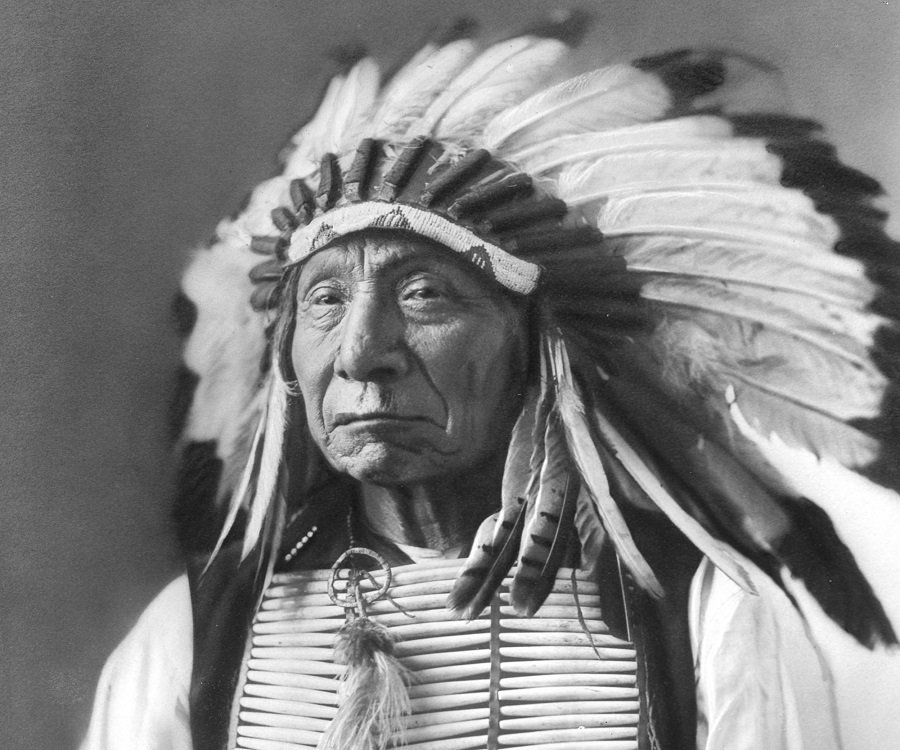 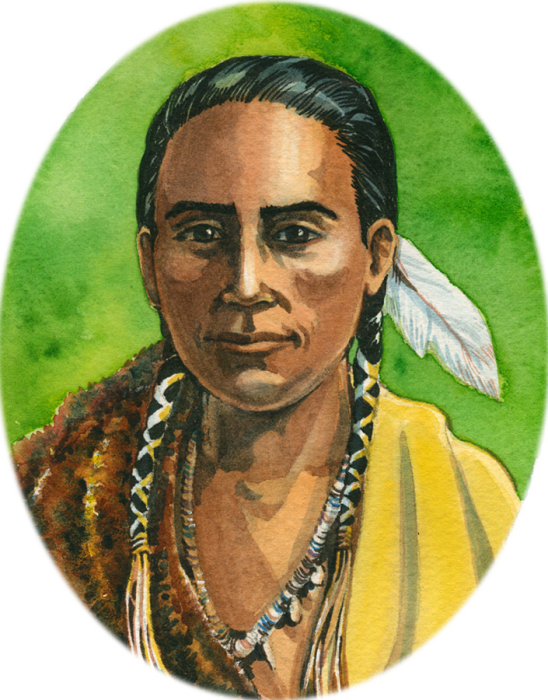 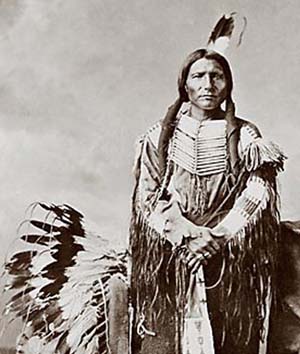 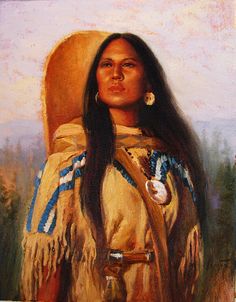 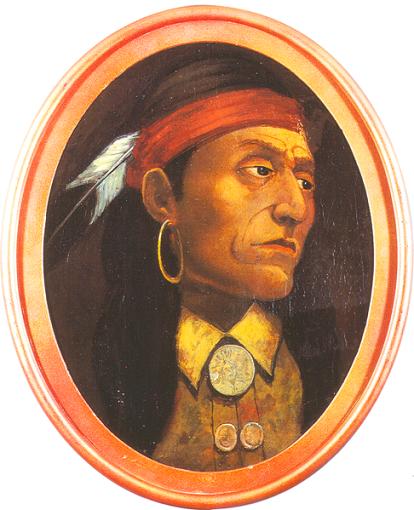 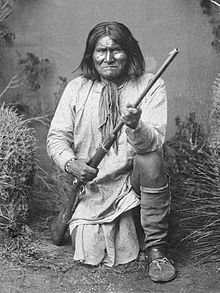 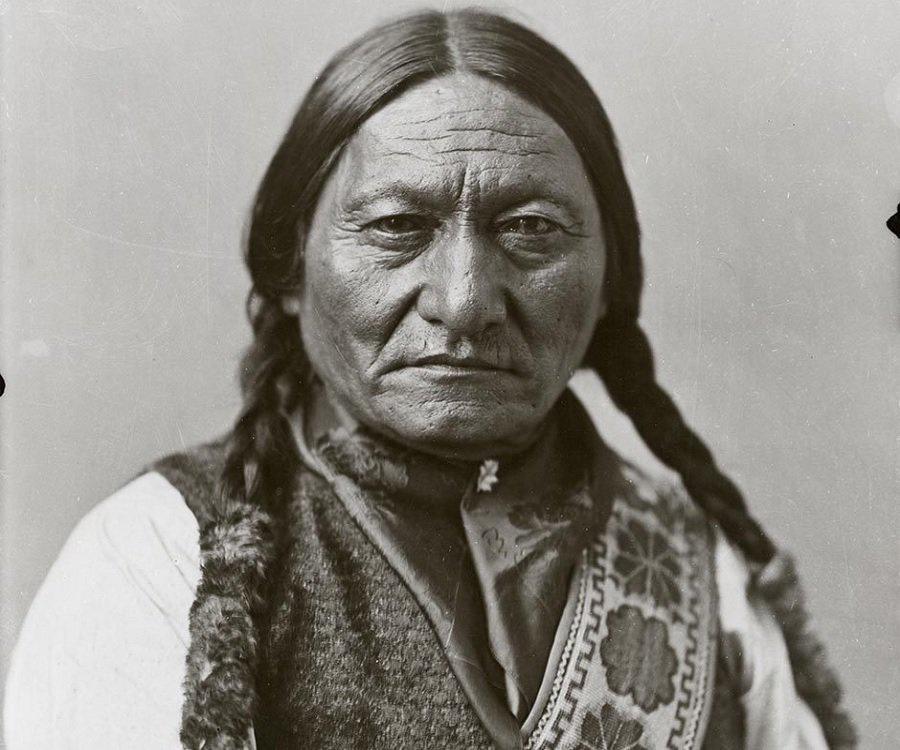 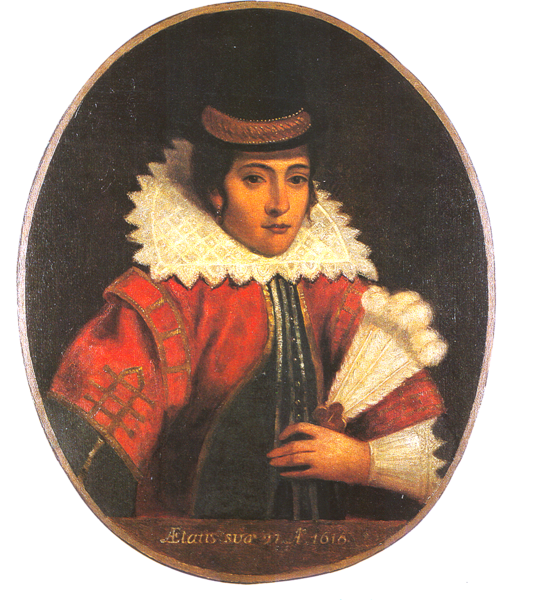 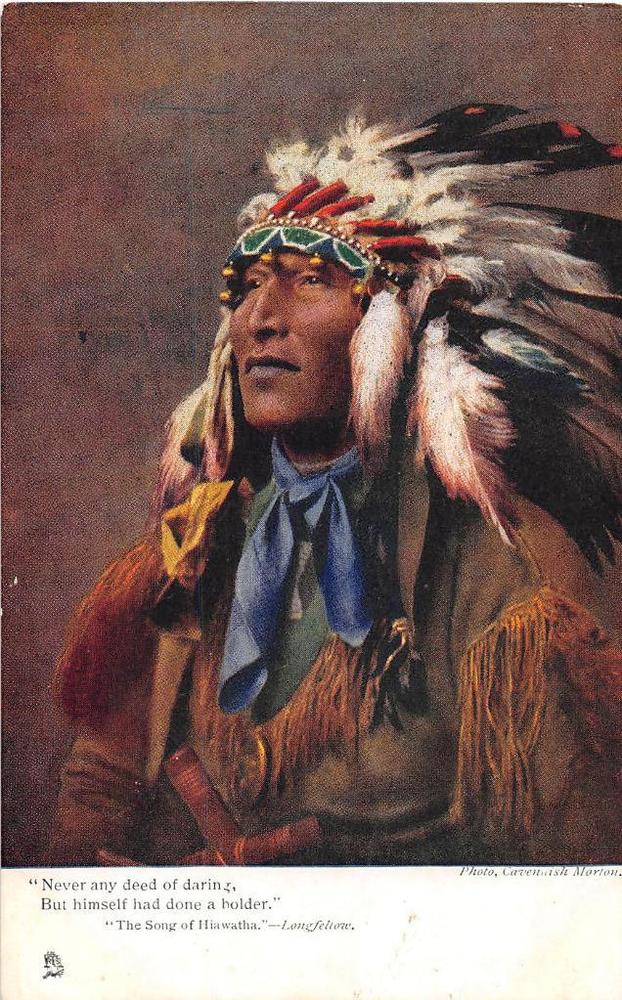 Sitting Bull, Red Cloud, Pocahontas, Crazy Horse, Hiawatha, Squanto, Geronimo, Pontiac, SarajaweaNative American Match UpUse your device to identify which Native American is which.Cut out the 9 pictures, stick them in & label them correctly.	Red Cloud			Squanto				Crazy Horse	Sacajawea			Pontiac				Geronimo	Sitting Bull			Pocahontas			Hiawatha